(Segundo Premio del XXVIII Concurso Internacional de Cuentos Valentín Andrés)“Qué te puedo dar…”CURRÍCULUM  DE EVA ALONSO RUISÁNCHEZ  (Ribadesella- Asturias)   Eva Alonso Ruisánchez nació en Ribadesella, Asturias, en 1981. Desde niña, aficionada al relato corto, comenzó a participar en certámenes municipales y provinciales, llegando a ser seleccionada para el Certamen Nacional de Relatos “Coca-Cola” para escolares y alzándose con el 5º premio. Poco después, el diario El Comercio de Gijón reconocía su obra “Tiempo de Descuento”, y desde entonces ha participado en certámenes como el prestigioso “Palabra de Mujer” del Ayuntamiento de Cangas de Onís o el “Relatos de la Mar” de Carreño. En 2010 le fue otorgado el Primer Premio en “Atrévete”, concurso literario promovido por  la Fundación Cultural UGT Asturias por su obra “Tiráime a la mar”.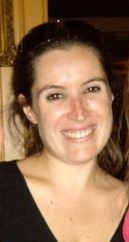     En su primera colaboración con la ilustradora Dolores Álvarez Quesada, su trabajo “Tres Trucos de Magia” fue elegido ganador por unanimidad del jurado en el XIV Premio de Cuentos Ilustrados de la Diputación de Badajoz, además de resultar también la obra más votada por los alumnos del C.P. “Juventud” y el I.E.S. “Reino Aftasí” como mejor trabajo para el público infantil y juvenil en marzo de 2011. Dos años después se les otorgaría el accésit en el mismo certamen por su obra “Leyenda Urbana”.    De la misma manera colabora como letrista de grupos musicales de la zona tales como “Mama Sound Project”, “Seu” y “Mala Reputación”.

